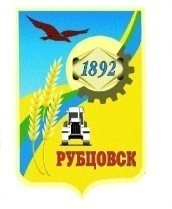 Администрация города Рубцовска Алтайского краяПОСТАНОВЛЕНИЕ16.03.2023 № 760О внесении изменений в постановление Администрации города Рубцовска Алтайского края от 24.08.2020 № 2055 «Об утверждении муниципальной программы «Развитие молодежной политики в городе Рубцовске» на 2021-2024 годы»С целью актуализации муниципальной программы «Развитие молодежной политики в городе Рубцовске» на 2021-2024 годы, утвержденной  постановлением Администрации города Рубцовска Алтайского края от 24.08.2020 № 2055, в соответствии со статьей 179 Бюджетного кодекса Российской федерации, на основании решения Рубцовского городского Совета депутатов Алтайского края от 22.12.2022                 № 64 «О бюджете муниципального образования город Рубцовск Алтайского края на 2023 год и на плановый период 2024 и 2025 годов», руководствуясь Порядком разработки, реализации и оценки эффективности муниципальных программ муниципального образования город Рубцовск Алтайского края, утвержденным постановлением Администрации города Рубцовска Алтайского края от 09.11.2022 № 3596, ПОСТАНОВЛЯЮ:1. Продлить срок реализации муниципальной программы «Развитие молодежной политики в городе Рубцовске» на 2021-2024 годы» (далее – Программа), утвержденной постановлением Администрации города Рубцовска Алтайского края от 24.08.2020 № 2055, до 2025 года.2. Внести в постановление Администрации города Рубцовска Алтайского края от 24.08.2020 № 2055 «Об утверждении муниципальной программы «Развитие молодежной политики в городе Рубцовске» на 2021-2024 годы» (с изменениями, внесенными постановлением Администрации города Рубцовска Алтайского края от 04.02.2021 № 253, 01.02.2022 № 235), следующие изменения:2.1. 	в наименованиях постановления, Программы, Паспорта Программы, в пункте 1 постановления в частях третьей и седьмой раздела 1 Программы слова «на 2021 – 2024 годы» исключить;2.2. разделы Паспорта Программы «Сроки и этапы реализации Программы», «Объемы финансирования Программы», «Ожидаемые результаты реализации Программы» изложить в следующей редакции:«         »;2.3.	Паспорт Программы дополнить разделом «Региональные проекты, реализуемые в рамках Программы» следующего содержания:«                                                                                                                              »;2.4.	абзац четырнадцатый части 1 подраздела 2.1 раздела 2 Программы изложить в следующей редакции:«закон Алтайского края от 06.09.2021 № 86-ЗС «Об утверждении стратегии социально-экономического развития Алтайского края до 2035 года;»;2.5.	абзац семнадцатый части 1 подраздела 2.1 раздела 2 Программы изложить в следующей редакции:«Стратегия социально–экономического развития муниципального образования город Рубцовск Алтайского края на период до 2035 года, утвержденная решением Рубцовского городского Совета депутатов Алтайского края от 17.12.2020 № 548.»;2.6.	в абзаце втором части 1 подраздела 2.3 раздела 2 Программы слова «до 60 %;» заменить словами «до 62 %;»;2.7. 	в абзаце третьем части 1 подраздела 2.3 раздела 2 Программы слова «до 10 %;» заменить словами «до 15 %;»;2.8.	в абзаце четвертом части 1 подраздела 2.3 раздела 2 Программы слова «до 3800 человек» заменить словами «до 4000 человек»;2.9.	подраздел 2.4 раздела 2 Программы изложить в следующей редакции:«2.4. Сроки и этапы реализации ПрограммыПрограмма разработана на 5 лет. Срок реализации Программы определен с 2021 по 2025 годы без разделения на этапы.»;2.10. в абзаце пятнадцатом раздела 3 Программы после слова «популяризации» дополнить словом «здорового»;2.11.	часть вторую раздела 4 Программы изложить в следующей редакции:«Общий объем финансирования Программы составляет 2 250, тыс. рублей из средств бюджета города, в том числе по годам:2021 год – 450,0 тыс. рублей;2022 год – 450,0 тыс. рублей;2023 год – 450,0 тыс. рублей;2024 год – 450,0 тыс. рублей;2025 год – 450,0 тыс. рублей.»;2.12.	часть вторую раздела 6 Программы изложить в следующей редакции:«Комплексная оценка эффективности Программы осуществляется в соответствии с методикой согласно приложению 2 Порядка разработки, реализации и оценки эффективности муниципальных программ муниципального образования город Рубцовск Алтайского края, утвержденному постановлением Администрации города Рубцовска Алтайского края от 09.11.2022 № 3596 (далее – Порядок), и включается в годовой отчет реализации мероприятий Программы. Оценка эффективности реализации Программы проводится с использованием индикаторов (показателей) Программы и их значениях.»;2.13. 	таблицы 1, 2, 3 Программы изложить в новой редакции                   (приложение).	3.  Опубликовать настоящее постановление в газете «Местное время» и разместить на официальном сайте Администрации города Рубцовска Алтайского края в информационно – телекоммуникационной сети «Интернет».4. Настоящее постановление вступает в силу после опубликования                    в газете «Местное время».5.  Контроль за исполнением настоящего постановления возложить на заместителя Главы Администрации города Рубцовска Мищерина А.А.Глава города Рубцовска                          				       Д.З. Фельдман                                                       Приложение к постановлению Администрациигорода Рубцовска Алтайского краяот 16.03.2023 № 760                                                   «Таблица 1Сведения об индикаторах Программы (показателях) и их значениях           						                      ».												«Таблица 2Перечень мероприятий Программы									    								                                 ».	                                                                                                      «Таблица 3Объем финансовых ресурсов, необходимых для реализации Программы 												     ».Сроки и этапы реализации Программы2021-2025 годы, этапы не предусмотреныОбъемы финансирования ПрограммыОбщий объем финансирования Программы составляет 2 250,0 тыс. рублей  из средств бюджета муниципального образования город Рубцовск Алтайского края (далее – бюджет города Рубцовска), в том числе по годам:2021 год – 450,0 тыс. рублей;2022 год – 450,0 тыс. рублей;2023 год – 450,0 тыс. рублей;2024 год – 450,0 тыс. рублей;2025 год – 450,0 тыс. рублей.Объемы финансирования подлежат ежегодному уточнению исходя из возможностей бюджета города РубцовскаОжидаемые результаты реализации Программы К 2025 году планируется увеличение следующих показателей:увеличение доли молодых граждан, принявших участие в мероприятиях в сфере молодежной политики, от общего числа молодежи города Рубцовска до       62 %;увеличение доли молодых граждан, вовлеченных в социально значимую, в том числе добровольческую (волонтерскую) деятельность, от общего числа молодежи города Рубцовска до 15 %;увеличение количества молодых граждан, участвующих в реализации мероприятий Программы в сфере гражданского образования и патриотического воспитания, от общего числа молодежи города Рубцовска до 4000 человекРегиональные проекты, реализуемые в рамках ПрограммыСоциальная активность№ п/пНаименование индикатора (показателя) в соответствии с поставленной задачейЗадача Программы (подпрограммы)Ед. изм.Значение по годамЗначение по годамЗначение по годамЗначение по годамЗначение по годамЗначение по годамЗначение по годамИтоговый результат№ п/пНаименование индикатора (показателя) в соответствии с поставленной задачейЗадача Программы (подпрограммы)Ед. изм.год, предшествующий году разработки Программы 2019(факт)год разработки Программы2020(оценка)годы реализации подпрограммыгоды реализации подпрограммыгоды реализации подпрограммыгоды реализации подпрограммыгоды реализации подпрограммыИтоговый результат№ п/пНаименование индикатора (показателя) в соответствии с поставленной задачейЗадача Программы (подпрограммы)Ед. изм.год, предшествующий году разработки Программы 2019(факт)год разработки Программы2020(оценка)2021 год(план)2022 год (план)2023 год     (план)2024 год (план)2025 год (план)Итоговый результат123456789101112Цель: обеспечение условий системного и комплексного развития потенциала молодых людей в процессе их самореализации в интересах социально - экономического, общественно-политического  и культурного развития города РубцовскаЦель: обеспечение условий системного и комплексного развития потенциала молодых людей в процессе их самореализации в интересах социально - экономического, общественно-политического  и культурного развития города РубцовскаЦель: обеспечение условий системного и комплексного развития потенциала молодых людей в процессе их самореализации в интересах социально - экономического, общественно-политического  и культурного развития города РубцовскаЦель: обеспечение условий системного и комплексного развития потенциала молодых людей в процессе их самореализации в интересах социально - экономического, общественно-политического  и культурного развития города РубцовскаЦель: обеспечение условий системного и комплексного развития потенциала молодых людей в процессе их самореализации в интересах социально - экономического, общественно-политического  и культурного развития города РубцовскаЦель: обеспечение условий системного и комплексного развития потенциала молодых людей в процессе их самореализации в интересах социально - экономического, общественно-политического  и культурного развития города РубцовскаЦель: обеспечение условий системного и комплексного развития потенциала молодых людей в процессе их самореализации в интересах социально - экономического, общественно-политического  и культурного развития города РубцовскаЦель: обеспечение условий системного и комплексного развития потенциала молодых людей в процессе их самореализации в интересах социально - экономического, общественно-политического  и культурного развития города РубцовскаЦель: обеспечение условий системного и комплексного развития потенциала молодых людей в процессе их самореализации в интересах социально - экономического, общественно-политического  и культурного развития города РубцовскаЦель: обеспечение условий системного и комплексного развития потенциала молодых людей в процессе их самореализации в интересах социально - экономического, общественно-политического  и культурного развития города РубцовскаЦель: обеспечение условий системного и комплексного развития потенциала молодых людей в процессе их самореализации в интересах социально - экономического, общественно-политического  и культурного развития города РубцовскаЦель: обеспечение условий системного и комплексного развития потенциала молодых людей в процессе их самореализации в интересах социально - экономического, общественно-политического  и культурного развития города Рубцовска1.Доля молодых граждан, принявших участие в мероприятиях в сфере молодежной политики, от общего числа молодежи города РубцовскаОбеспечение условий для поддержки молодежных инициатив, успешной социализации и эффективной самореализации молодежи города Рубцовска%48485050556062Увеличение доли молодых граждан, принявших участие                              в мероприятиях в сфере молодежной политики, от общего числа молодежи города Рубцовска                  до 62 %	2.Количество молодых граждан, участвующих в реализации мероприятий Программы в сфере гражданского образования и патриотического воспитания, от общего числа молодежи города РубцовскаСодействие патриотическому воспитанию молодых граждан города Рубцовска, формирование в молодежной среде социально значимых установокчел.2000250027003000350038004000Увеличение количества молодых граждан, участвующих  в реализации мероприятий Программы                                в сфере гражданского образования и патриотического воспитания, от общего числа молодежи города Рубцовска                   до 4000 человекРегиональный проект «Социальная активность»Региональный проект «Социальная активность»Региональный проект «Социальная активность»Региональный проект «Социальная активность»Региональный проект «Социальная активность»Региональный проект «Социальная активность»Региональный проект «Социальная активность»Региональный проект «Социальная активность»Региональный проект «Социальная активность»Региональный проект «Социальная активность»Региональный проект «Социальная активность»Региональный проект «Социальная активность»3.Доля молодых граждан, вовлеченных в социально значимую, в том числе добровольческую (волонтерскую) деятельность, от общего числа молодежи города РубцовскаСоздание условий для формирования и распространения эффективных добровольческих (волонтерских) практик, повышение роли добровольчества (волонтерства) в социально – экономическом развитии города Рубцовска% 2,12,33571015Увеличение доли молодых граждан, вовлеченных                    в социально значимую,                      в том числе добровольческую (волонтерскую) деятельность, от общего числа молодежи города Рубцовска                          до 12 %№ п/пЦель, задача,мероприятиеИсполнители ПрограммыСумма расходов, тыс. рублейСумма расходов, тыс. рублейСумма расходов, тыс. рублейСумма расходов, тыс. рублейСумма расходов, тыс. рублейСумма расходов, тыс. рублейИсточники финансирования№ п/пЦель, задача,мероприятиеИсполнители Программы2021 год2022 год2023 год2024 год2025 годвсего124567891011Цель. Обеспечение условий системного и комплексного развития потенциала молодых людей в процессе их самореализации в интересах социально - экономического, общественно-политического  и культурного развития города Рубцовска МКУ «Управление культуры, спорта и молодежной политики» г. Рубцовска;учреждения культуры муниципального образования город  Рубцовск Алтайского края;  образовательные учреждения муниципального образования город Рубцовск Алтайского края;  молодежь города Рубцовска4504504504504502 250Всего Цель. Обеспечение условий системного и комплексного развития потенциала молодых людей в процессе их самореализации в интересах социально - экономического, общественно-политического  и культурного развития города Рубцовска МКУ «Управление культуры, спорта и молодежной политики» г. Рубцовска;учреждения культуры муниципального образования город  Рубцовск Алтайского края;  образовательные учреждения муниципального образования город Рубцовск Алтайского края;  молодежь города Рубцовскав том числе:Цель. Обеспечение условий системного и комплексного развития потенциала молодых людей в процессе их самореализации в интересах социально - экономического, общественно-политического  и культурного развития города Рубцовска МКУ «Управление культуры, спорта и молодежной политики» г. Рубцовска;учреждения культуры муниципального образования город  Рубцовск Алтайского края;  образовательные учреждения муниципального образования город Рубцовск Алтайского края;  молодежь города Рубцовска000000федеральный бюджетЦель. Обеспечение условий системного и комплексного развития потенциала молодых людей в процессе их самореализации в интересах социально - экономического, общественно-политического  и культурного развития города Рубцовска МКУ «Управление культуры, спорта и молодежной политики» г. Рубцовска;учреждения культуры муниципального образования город  Рубцовск Алтайского края;  образовательные учреждения муниципального образования город Рубцовск Алтайского края;  молодежь города Рубцовска000000краевой бюджетЦель. Обеспечение условий системного и комплексного развития потенциала молодых людей в процессе их самореализации в интересах социально - экономического, общественно-политического  и культурного развития города Рубцовска МКУ «Управление культуры, спорта и молодежной политики» г. Рубцовска;учреждения культуры муниципального образования город  Рубцовск Алтайского края;  образовательные учреждения муниципального образования город Рубцовск Алтайского края;  молодежь города Рубцовска4504504504504502 250бюджет городаЦель. Обеспечение условий системного и комплексного развития потенциала молодых людей в процессе их самореализации в интересах социально - экономического, общественно-политического  и культурного развития города Рубцовска МКУ «Управление культуры, спорта и молодежной политики» г. Рубцовска;учреждения культуры муниципального образования город  Рубцовск Алтайского края;  образовательные учреждения муниципального образования город Рубцовск Алтайского края;  молодежь города Рубцовска000000внебюджетные источникиЗадача 1. Обеспечение условий для поддержки молодежных инициатив, успешной социализации и эффективной самореализации молодежи города РубцовскаМКУ «Управление культуры, спорта и молодежной политики» г. Рубцовска;учреждения культуры муниципального образования город  Рубцовск Алтайского края;  образовательные учреждения муниципального образования город Рубцовск Алтайского края;  молодежь города Рубцовска290310,83003003001500,8Всего Задача 1. Обеспечение условий для поддержки молодежных инициатив, успешной социализации и эффективной самореализации молодежи города РубцовскаМКУ «Управление культуры, спорта и молодежной политики» г. Рубцовска;учреждения культуры муниципального образования город  Рубцовск Алтайского края;  образовательные учреждения муниципального образования город Рубцовск Алтайского края;  молодежь города Рубцовскав том числе:Задача 1. Обеспечение условий для поддержки молодежных инициатив, успешной социализации и эффективной самореализации молодежи города РубцовскаМКУ «Управление культуры, спорта и молодежной политики» г. Рубцовска;учреждения культуры муниципального образования город  Рубцовск Алтайского края;  образовательные учреждения муниципального образования город Рубцовск Алтайского края;  молодежь города Рубцовска000000федеральный бюджетЗадача 1. Обеспечение условий для поддержки молодежных инициатив, успешной социализации и эффективной самореализации молодежи города РубцовскаМКУ «Управление культуры, спорта и молодежной политики» г. Рубцовска;учреждения культуры муниципального образования город  Рубцовск Алтайского края;  образовательные учреждения муниципального образования город Рубцовск Алтайского края;  молодежь города Рубцовска000000краевой бюджетЗадача 1. Обеспечение условий для поддержки молодежных инициатив, успешной социализации и эффективной самореализации молодежи города РубцовскаМКУ «Управление культуры, спорта и молодежной политики» г. Рубцовска;учреждения культуры муниципального образования город  Рубцовск Алтайского края;  образовательные учреждения муниципального образования город Рубцовск Алтайского края;  молодежь города Рубцовска290310,83003003001500,8бюджет городаЗадача 1. Обеспечение условий для поддержки молодежных инициатив, успешной социализации и эффективной самореализации молодежи города РубцовскаМКУ «Управление культуры, спорта и молодежной политики» г. Рубцовска;учреждения культуры муниципального образования город  Рубцовск Алтайского края;  образовательные учреждения муниципального образования город Рубцовск Алтайского края;  молодежь города Рубцовска000000внебюджетные источникиМероприятие 1.1. Обеспечение участия представителей талантливой молодёжи  города Рубцовска в конкурсных мероприятиях краевого, межрегионального, международного, всероссийского уровнейМКУ «Управление культуры, спорта и молодежной политики» г. Рубцовска;учреждения культуры муниципального образования город  Рубцовск Алтайского края;  образовательные учреждения муниципального образования город Рубцовск Алтайского края;  молодежь города Рубцовска3010202020100Всего Мероприятие 1.1. Обеспечение участия представителей талантливой молодёжи  города Рубцовска в конкурсных мероприятиях краевого, межрегионального, международного, всероссийского уровнейМКУ «Управление культуры, спорта и молодежной политики» г. Рубцовска;учреждения культуры муниципального образования город  Рубцовск Алтайского края;  образовательные учреждения муниципального образования город Рубцовск Алтайского края;  молодежь города Рубцовскав том числе:Мероприятие 1.1. Обеспечение участия представителей талантливой молодёжи  города Рубцовска в конкурсных мероприятиях краевого, межрегионального, международного, всероссийского уровнейМКУ «Управление культуры, спорта и молодежной политики» г. Рубцовска;учреждения культуры муниципального образования город  Рубцовск Алтайского края;  образовательные учреждения муниципального образования город Рубцовск Алтайского края;  молодежь города Рубцовска000000федеральный бюджетМероприятие 1.1. Обеспечение участия представителей талантливой молодёжи  города Рубцовска в конкурсных мероприятиях краевого, межрегионального, международного, всероссийского уровнейМКУ «Управление культуры, спорта и молодежной политики» г. Рубцовска;учреждения культуры муниципального образования город  Рубцовск Алтайского края;  образовательные учреждения муниципального образования город Рубцовск Алтайского края;  молодежь города Рубцовска000000краевой бюджетМероприятие 1.1. Обеспечение участия представителей талантливой молодёжи  города Рубцовска в конкурсных мероприятиях краевого, межрегионального, международного, всероссийского уровнейМКУ «Управление культуры, спорта и молодежной политики» г. Рубцовска;учреждения культуры муниципального образования город  Рубцовск Алтайского края;  образовательные учреждения муниципального образования город Рубцовск Алтайского края;  молодежь города Рубцовска3010202020100бюджет городаМероприятие 1.1. Обеспечение участия представителей талантливой молодёжи  города Рубцовска в конкурсных мероприятиях краевого, межрегионального, международного, всероссийского уровнейМКУ «Управление культуры, спорта и молодежной политики» г. Рубцовска;учреждения культуры муниципального образования город  Рубцовск Алтайского края;  образовательные учреждения муниципального образования город Рубцовск Алтайского края;  молодежь города Рубцовска000000внебюджетные источникиМероприятие 1.2.  Поддержка и развитие движения студенческих отрядов в городе РубцовскеМКУ «Управление культуры, спорта и молодежной политики» г. Рубцовска;учреждения культуры муниципального образования город  Рубцовск Алтайского края;  образовательные учреждения муниципального образования город Рубцовск Алтайского края;  молодежь города Рубцовска5050606060280Всего Мероприятие 1.2.  Поддержка и развитие движения студенческих отрядов в городе РубцовскеМКУ «Управление культуры, спорта и молодежной политики» г. Рубцовска;учреждения культуры муниципального образования город  Рубцовск Алтайского края;  образовательные учреждения муниципального образования город Рубцовск Алтайского края;  молодежь города Рубцовскав том числе:Мероприятие 1.2.  Поддержка и развитие движения студенческих отрядов в городе РубцовскеМКУ «Управление культуры, спорта и молодежной политики» г. Рубцовска;учреждения культуры муниципального образования город  Рубцовск Алтайского края;  образовательные учреждения муниципального образования город Рубцовск Алтайского края;  молодежь города Рубцовска000000федеральный бюджетМероприятие 1.2.  Поддержка и развитие движения студенческих отрядов в городе РубцовскеМКУ «Управление культуры, спорта и молодежной политики» г. Рубцовска;учреждения культуры муниципального образования город  Рубцовск Алтайского края;  образовательные учреждения муниципального образования город Рубцовск Алтайского края;  молодежь города Рубцовска000000краевой бюджетМероприятие 1.2.  Поддержка и развитие движения студенческих отрядов в городе РубцовскеМКУ «Управление культуры, спорта и молодежной политики» г. Рубцовска;учреждения культуры муниципального образования город  Рубцовск Алтайского края;  образовательные учреждения муниципального образования город Рубцовск Алтайского края;  молодежь города Рубцовска5050606060280бюджет городаМероприятие 1.2.  Поддержка и развитие движения студенческих отрядов в городе РубцовскеМКУ «Управление культуры, спорта и молодежной политики» г. Рубцовска;учреждения культуры муниципального образования город  Рубцовск Алтайского края;  образовательные учреждения муниципального образования город Рубцовск Алтайского края;  молодежь города Рубцовска000000внебюджетные источникиМероприятие 1.3. Поддержка талантливой молодежи МКУ «Управление культуры, спорта и молодежной политики» г. Рубцовска;учреждения культуры муниципального образования город  Рубцовск Алтайского края;  образовательные учреждения муниципального образования город Рубцовск Алтайского края;  молодежь города Рубцовска50122,1909090442,1Всего Мероприятие 1.3. Поддержка талантливой молодежи МКУ «Управление культуры, спорта и молодежной политики» г. Рубцовска;учреждения культуры муниципального образования город  Рубцовск Алтайского края;  образовательные учреждения муниципального образования город Рубцовск Алтайского края;  молодежь города Рубцовскав том числе:Мероприятие 1.3. Поддержка талантливой молодежи МКУ «Управление культуры, спорта и молодежной политики» г. Рубцовска;учреждения культуры муниципального образования город  Рубцовск Алтайского края;  образовательные учреждения муниципального образования город Рубцовск Алтайского края;  молодежь города Рубцовска000000федеральный бюджетМероприятие 1.3. Поддержка талантливой молодежи МКУ «Управление культуры, спорта и молодежной политики» г. Рубцовска;учреждения культуры муниципального образования город  Рубцовск Алтайского края;  образовательные учреждения муниципального образования город Рубцовск Алтайского края;  молодежь города Рубцовска000000краевой бюджетМероприятие 1.3. Поддержка талантливой молодежи МКУ «Управление культуры, спорта и молодежной политики» г. Рубцовска;учреждения культуры муниципального образования город  Рубцовск Алтайского края;  образовательные учреждения муниципального образования город Рубцовск Алтайского края;  молодежь города Рубцовска50122,1909090442,1бюджет городаМероприятие 1.3. Поддержка талантливой молодежи МКУ «Управление культуры, спорта и молодежной политики» г. Рубцовска;учреждения культуры муниципального образования город  Рубцовск Алтайского края;  образовательные учреждения муниципального образования город Рубцовск Алтайского края;  молодежь города Рубцовска000000внебюджетные источникиМероприятие 1.4. Активизация межмуниципального, регионального, всероссийского, международного молодежного сотрудничестваМКУ «Управление культуры, спорта и молодежной политики» г. Рубцовска;учреждения культуры муниципального образования город  Рубцовск Алтайского края;  образовательные учреждения муниципального образования город Рубцовск Алтайского края;  молодежь города Рубцовска308,510101068,5Всего Мероприятие 1.4. Активизация межмуниципального, регионального, всероссийского, международного молодежного сотрудничестваМКУ «Управление культуры, спорта и молодежной политики» г. Рубцовска;учреждения культуры муниципального образования город  Рубцовск Алтайского края;  образовательные учреждения муниципального образования город Рубцовск Алтайского края;  молодежь города Рубцовскав том числе:Мероприятие 1.4. Активизация межмуниципального, регионального, всероссийского, международного молодежного сотрудничестваМКУ «Управление культуры, спорта и молодежной политики» г. Рубцовска;учреждения культуры муниципального образования город  Рубцовск Алтайского края;  образовательные учреждения муниципального образования город Рубцовск Алтайского края;  молодежь города Рубцовска000000федеральный бюджетМероприятие 1.4. Активизация межмуниципального, регионального, всероссийского, международного молодежного сотрудничестваМКУ «Управление культуры, спорта и молодежной политики» г. Рубцовска;учреждения культуры муниципального образования город  Рубцовск Алтайского края;  образовательные учреждения муниципального образования город Рубцовск Алтайского края;  молодежь города Рубцовска000000краевой бюджетМероприятие 1.4. Активизация межмуниципального, регионального, всероссийского, международного молодежного сотрудничестваМКУ «Управление культуры, спорта и молодежной политики» г. Рубцовска;учреждения культуры муниципального образования город  Рубцовск Алтайского края;  образовательные учреждения муниципального образования город Рубцовск Алтайского края;  молодежь города Рубцовска308,510101068,5бюджет городаМероприятие 1.4. Активизация межмуниципального, регионального, всероссийского, международного молодежного сотрудничестваМКУ «Управление культуры, спорта и молодежной политики» г. Рубцовска;учреждения культуры муниципального образования город  Рубцовск Алтайского края;  образовательные учреждения муниципального образования город Рубцовск Алтайского края;  молодежь города Рубцовска000000внебюджетные источникиМероприятие 1.5. Социализация молодежи, находящейся в трудной жизненной ситуации, в том числе содействие развитию молодёжного предпринимательстваМКУ «Управление культуры, спорта и молодежной политики» г. Рубцовска;учреждения культуры муниципального образования город  Рубцовск Алтайского края;  образовательные учреждения муниципального образования город Рубцовск Алтайского края;  молодежь города Рубцовска1023,820202093,8Всего Мероприятие 1.5. Социализация молодежи, находящейся в трудной жизненной ситуации, в том числе содействие развитию молодёжного предпринимательстваМКУ «Управление культуры, спорта и молодежной политики» г. Рубцовска;учреждения культуры муниципального образования город  Рубцовск Алтайского края;  образовательные учреждения муниципального образования город Рубцовск Алтайского края;  молодежь города Рубцовскав том числе:Мероприятие 1.5. Социализация молодежи, находящейся в трудной жизненной ситуации, в том числе содействие развитию молодёжного предпринимательстваМКУ «Управление культуры, спорта и молодежной политики» г. Рубцовска;учреждения культуры муниципального образования город  Рубцовск Алтайского края;  образовательные учреждения муниципального образования город Рубцовск Алтайского края;  молодежь города Рубцовска000000федеральный бюджетМероприятие 1.5. Социализация молодежи, находящейся в трудной жизненной ситуации, в том числе содействие развитию молодёжного предпринимательстваМКУ «Управление культуры, спорта и молодежной политики» г. Рубцовска;учреждения культуры муниципального образования город  Рубцовск Алтайского края;  образовательные учреждения муниципального образования город Рубцовск Алтайского края;  молодежь города Рубцовска000000краевой бюджетМероприятие 1.5. Социализация молодежи, находящейся в трудной жизненной ситуации, в том числе содействие развитию молодёжного предпринимательстваМКУ «Управление культуры, спорта и молодежной политики» г. Рубцовска;учреждения культуры муниципального образования город  Рубцовск Алтайского края;  образовательные учреждения муниципального образования город Рубцовск Алтайского края;  молодежь города Рубцовска1023,820202093,8бюджет городаМероприятие 1.5. Социализация молодежи, находящейся в трудной жизненной ситуации, в том числе содействие развитию молодёжного предпринимательстваМКУ «Управление культуры, спорта и молодежной политики» г. Рубцовска;учреждения культуры муниципального образования город  Рубцовск Алтайского края;  образовательные учреждения муниципального образования город Рубцовск Алтайского края;  молодежь города Рубцовска000000внебюджетные источникиМероприятие 1.6.  Содействие по участию городских молодёжных общественных объединений, учреждений культуры и спорта в конкурсах грантов по поддержке молодёжных инициативМКУ «Управление культуры, спорта и молодежной политики» г. Рубцовска;учреждения культуры муниципального образования город  Рубцовск Алтайского края;  образовательные учреждения муниципального образования город Рубцовск Алтайского края;  молодежь города Рубцовска7070606060320Всего Мероприятие 1.6.  Содействие по участию городских молодёжных общественных объединений, учреждений культуры и спорта в конкурсах грантов по поддержке молодёжных инициативМКУ «Управление культуры, спорта и молодежной политики» г. Рубцовска;учреждения культуры муниципального образования город  Рубцовск Алтайского края;  образовательные учреждения муниципального образования город Рубцовск Алтайского края;  молодежь города Рубцовскав том числе:Мероприятие 1.6.  Содействие по участию городских молодёжных общественных объединений, учреждений культуры и спорта в конкурсах грантов по поддержке молодёжных инициативМКУ «Управление культуры, спорта и молодежной политики» г. Рубцовска;учреждения культуры муниципального образования город  Рубцовск Алтайского края;  образовательные учреждения муниципального образования город Рубцовск Алтайского края;  молодежь города Рубцовска000000федеральный бюджетМероприятие 1.6.  Содействие по участию городских молодёжных общественных объединений, учреждений культуры и спорта в конкурсах грантов по поддержке молодёжных инициативМКУ «Управление культуры, спорта и молодежной политики» г. Рубцовска;учреждения культуры муниципального образования город  Рубцовск Алтайского края;  образовательные учреждения муниципального образования город Рубцовск Алтайского края;  молодежь города Рубцовска000000краевой бюджетМероприятие 1.6.  Содействие по участию городских молодёжных общественных объединений, учреждений культуры и спорта в конкурсах грантов по поддержке молодёжных инициативМКУ «Управление культуры, спорта и молодежной политики» г. Рубцовска;учреждения культуры муниципального образования город  Рубцовск Алтайского края;  образовательные учреждения муниципального образования город Рубцовск Алтайского края;  молодежь города Рубцовска7070606060320бюджет городаМероприятие 1.6.  Содействие по участию городских молодёжных общественных объединений, учреждений культуры и спорта в конкурсах грантов по поддержке молодёжных инициативМКУ «Управление культуры, спорта и молодежной политики» г. Рубцовска;учреждения культуры муниципального образования город  Рубцовск Алтайского края;  образовательные учреждения муниципального образования город Рубцовск Алтайского края;  молодежь города Рубцовска000000внебюджетные источникиМероприятие 1.7. Развитие систем информирования и программ социального просвещения по всему спектру вопросов жизни молодёжи в обществеМКУ «Управление культуры, спорта и молодежной политики» г. Рубцовска;учреждения культуры муниципального образования город  Рубцовск Алтайского края;  образовательные учреждения муниципального образования город Рубцовск Алтайского края;  молодежь города Рубцовска106,566634,5Всего Мероприятие 1.7. Развитие систем информирования и программ социального просвещения по всему спектру вопросов жизни молодёжи в обществеМКУ «Управление культуры, спорта и молодежной политики» г. Рубцовска;учреждения культуры муниципального образования город  Рубцовск Алтайского края;  образовательные учреждения муниципального образования город Рубцовск Алтайского края;  молодежь города Рубцовскав том числе:Мероприятие 1.7. Развитие систем информирования и программ социального просвещения по всему спектру вопросов жизни молодёжи в обществеМКУ «Управление культуры, спорта и молодежной политики» г. Рубцовска;учреждения культуры муниципального образования город  Рубцовск Алтайского края;  образовательные учреждения муниципального образования город Рубцовск Алтайского края;  молодежь города Рубцовска000000федеральный бюджетМероприятие 1.7. Развитие систем информирования и программ социального просвещения по всему спектру вопросов жизни молодёжи в обществеМКУ «Управление культуры, спорта и молодежной политики» г. Рубцовска;учреждения культуры муниципального образования город  Рубцовск Алтайского края;  образовательные учреждения муниципального образования город Рубцовск Алтайского края;  молодежь города Рубцовска000000краевой бюджетМероприятие 1.7. Развитие систем информирования и программ социального просвещения по всему спектру вопросов жизни молодёжи в обществеМКУ «Управление культуры, спорта и молодежной политики» г. Рубцовска;учреждения культуры муниципального образования город  Рубцовск Алтайского края;  образовательные учреждения муниципального образования город Рубцовск Алтайского края;  молодежь города Рубцовска106,566634,5бюджет городаМероприятие 1.7. Развитие систем информирования и программ социального просвещения по всему спектру вопросов жизни молодёжи в обществеМКУ «Управление культуры, спорта и молодежной политики» г. Рубцовска;учреждения культуры муниципального образования город  Рубцовск Алтайского края;  образовательные учреждения муниципального образования город Рубцовск Алтайского края;  молодежь города Рубцовска000000внебюджетные источникиМероприятие 1.8. Вовлечение молодых людей в программы по развитию лидерства, самоуправления, проектной деятельности, предпринимательской деятельностиМКУ «Управление культуры, спорта и молодежной политики» г. Рубцовска;учреждения культуры муниципального образования город  Рубцовск Алтайского края;  образовательные учреждения муниципального образования город Рубцовск Алтайского края;  молодежь города Рубцовска4019,9343434161,9Всего Мероприятие 1.8. Вовлечение молодых людей в программы по развитию лидерства, самоуправления, проектной деятельности, предпринимательской деятельностиМКУ «Управление культуры, спорта и молодежной политики» г. Рубцовска;учреждения культуры муниципального образования город  Рубцовск Алтайского края;  образовательные учреждения муниципального образования город Рубцовск Алтайского края;  молодежь города Рубцовскав том числе:Мероприятие 1.8. Вовлечение молодых людей в программы по развитию лидерства, самоуправления, проектной деятельности, предпринимательской деятельностиМКУ «Управление культуры, спорта и молодежной политики» г. Рубцовска;учреждения культуры муниципального образования город  Рубцовск Алтайского края;  образовательные учреждения муниципального образования город Рубцовск Алтайского края;  молодежь города Рубцовска000000федеральный бюджетМероприятие 1.8. Вовлечение молодых людей в программы по развитию лидерства, самоуправления, проектной деятельности, предпринимательской деятельностиМКУ «Управление культуры, спорта и молодежной политики» г. Рубцовска;учреждения культуры муниципального образования город  Рубцовск Алтайского края;  образовательные учреждения муниципального образования город Рубцовск Алтайского края;  молодежь города Рубцовска000000краевой бюджетМероприятие 1.8. Вовлечение молодых людей в программы по развитию лидерства, самоуправления, проектной деятельности, предпринимательской деятельностиМКУ «Управление культуры, спорта и молодежной политики» г. Рубцовска;учреждения культуры муниципального образования город  Рубцовск Алтайского края;  образовательные учреждения муниципального образования город Рубцовск Алтайского края;  молодежь города Рубцовска4019,9343434161,9бюджет городаМероприятие 1.8. Вовлечение молодых людей в программы по развитию лидерства, самоуправления, проектной деятельности, предпринимательской деятельностиМКУ «Управление культуры, спорта и молодежной политики» г. Рубцовска;учреждения культуры муниципального образования город  Рубцовск Алтайского края;  образовательные учреждения муниципального образования город Рубцовск Алтайского края;  молодежь города Рубцовска000000внебюджетные источникиМероприятие 1.8. Вовлечение молодых людей в программы по развитию лидерства, самоуправления, проектной деятельности, предпринимательской деятельностиМКУ «Управление культуры, спорта и молодежной политики» г. Рубцовска;учреждения культуры муниципального образования город  Рубцовск Алтайского края;  образовательные учреждения муниципального образования город Рубцовск Алтайского края;  молодежь города Рубцовска000000краевой бюджетМероприятие 1.8. Вовлечение молодых людей в программы по развитию лидерства, самоуправления, проектной деятельности, предпринимательской деятельностиМКУ «Управление культуры, спорта и молодежной политики» г. Рубцовска;учреждения культуры муниципального образования город  Рубцовск Алтайского края;  образовательные учреждения муниципального образования город Рубцовск Алтайского края;  молодежь города Рубцовска105,010101045бюджет городаМероприятие 1.8. Вовлечение молодых людей в программы по развитию лидерства, самоуправления, проектной деятельности, предпринимательской деятельностиМКУ «Управление культуры, спорта и молодежной политики» г. Рубцовска;учреждения культуры муниципального образования город  Рубцовск Алтайского края;  образовательные учреждения муниципального образования город Рубцовск Алтайского края;  молодежь города Рубцовска000000внебюджетные источникиЗадача 2. Содействие патриотическому воспитанию молодых граждан города Рубцовска, формирование в молодежной среде социально значимых установокМКУ «Управление культуры, спорта и молодежной политики» г. Рубцовска;учреждения культуры муниципального образования город  Рубцовск Алтайского края;  образовательные учреждения муниципального образования город Рубцовск Алтайского края;  молодежь города Рубцовска120104,2100100100524,2Всего Задача 2. Содействие патриотическому воспитанию молодых граждан города Рубцовска, формирование в молодежной среде социально значимых установокМКУ «Управление культуры, спорта и молодежной политики» г. Рубцовска;учреждения культуры муниципального образования город  Рубцовск Алтайского края;  образовательные учреждения муниципального образования город Рубцовск Алтайского края;  молодежь города Рубцовскав том числе:Задача 2. Содействие патриотическому воспитанию молодых граждан города Рубцовска, формирование в молодежной среде социально значимых установокМКУ «Управление культуры, спорта и молодежной политики» г. Рубцовска;учреждения культуры муниципального образования город  Рубцовск Алтайского края;  образовательные учреждения муниципального образования город Рубцовск Алтайского края;  молодежь города Рубцовска000000федеральный бюджетЗадача 2. Содействие патриотическому воспитанию молодых граждан города Рубцовска, формирование в молодежной среде социально значимых установокМКУ «Управление культуры, спорта и молодежной политики» г. Рубцовска;учреждения культуры муниципального образования город  Рубцовск Алтайского края;  образовательные учреждения муниципального образования город Рубцовск Алтайского края;  молодежь города Рубцовска000000краевой бюджетЗадача 2. Содействие патриотическому воспитанию молодых граждан города Рубцовска, формирование в молодежной среде социально значимых установокМКУ «Управление культуры, спорта и молодежной политики» г. Рубцовска;учреждения культуры муниципального образования город  Рубцовск Алтайского края;  образовательные учреждения муниципального образования город Рубцовск Алтайского края;  молодежь города Рубцовска120104,2100100100524,2бюджет городаЗадача 2. Содействие патриотическому воспитанию молодых граждан города Рубцовска, формирование в молодежной среде социально значимых установокМКУ «Управление культуры, спорта и молодежной политики» г. Рубцовска;учреждения культуры муниципального образования город  Рубцовск Алтайского края;  образовательные учреждения муниципального образования город Рубцовск Алтайского края;  молодежь города Рубцовска000000внебюджетные источникиМероприятие 2.1. Проведение комплекса мероприятий, направленных на стимулирование гражданской активности и ответственности молодежи, формирование установок толерантного сознания, профилактику ксенофобии, национальной и религиозной нетерпимостиМКУ «Управление культуры, спорта и молодежной политики» г. Рубцовска;учреждения культуры муниципального образования город  Рубцовск Алтайского края;  образовательные учреждения муниципального образования город Рубцовск Алтайского края;  молодежь города Рубцовска3138,9202020129,9Всего Мероприятие 2.1. Проведение комплекса мероприятий, направленных на стимулирование гражданской активности и ответственности молодежи, формирование установок толерантного сознания, профилактику ксенофобии, национальной и религиозной нетерпимостиМКУ «Управление культуры, спорта и молодежной политики» г. Рубцовска;учреждения культуры муниципального образования город  Рубцовск Алтайского края;  образовательные учреждения муниципального образования город Рубцовск Алтайского края;  молодежь города Рубцовскав том числе:Мероприятие 2.1. Проведение комплекса мероприятий, направленных на стимулирование гражданской активности и ответственности молодежи, формирование установок толерантного сознания, профилактику ксенофобии, национальной и религиозной нетерпимостиМКУ «Управление культуры, спорта и молодежной политики» г. Рубцовска;учреждения культуры муниципального образования город  Рубцовск Алтайского края;  образовательные учреждения муниципального образования город Рубцовск Алтайского края;  молодежь города Рубцовска000000федеральный бюджетМероприятие 2.1. Проведение комплекса мероприятий, направленных на стимулирование гражданской активности и ответственности молодежи, формирование установок толерантного сознания, профилактику ксенофобии, национальной и религиозной нетерпимостиМКУ «Управление культуры, спорта и молодежной политики» г. Рубцовска;учреждения культуры муниципального образования город  Рубцовск Алтайского края;  образовательные учреждения муниципального образования город Рубцовск Алтайского края;  молодежь города Рубцовска000000краевой бюджетМероприятие 2.1. Проведение комплекса мероприятий, направленных на стимулирование гражданской активности и ответственности молодежи, формирование установок толерантного сознания, профилактику ксенофобии, национальной и религиозной нетерпимостиМКУ «Управление культуры, спорта и молодежной политики» г. Рубцовска;учреждения культуры муниципального образования город  Рубцовск Алтайского края;  образовательные учреждения муниципального образования город Рубцовск Алтайского края;  молодежь города Рубцовска3138,9202020129,9бюджет городаМероприятие 2.1. Проведение комплекса мероприятий, направленных на стимулирование гражданской активности и ответственности молодежи, формирование установок толерантного сознания, профилактику ксенофобии, национальной и религиозной нетерпимостиМКУ «Управление культуры, спорта и молодежной политики» г. Рубцовска;учреждения культуры муниципального образования город  Рубцовск Алтайского края;  образовательные учреждения муниципального образования город Рубцовск Алтайского края;  молодежь города Рубцовска000000внебюджетные источникиМероприятие 2.2. Организация в городе Рубцовске образовательных мероприятий (форумов, слётов и т.п.)МКУ «Управление культуры, спорта и молодежной политики» г. Рубцовска;учреждения культуры муниципального образования город  Рубцовск Алтайского края;  образовательные учреждения муниципального образования город Рубцовск Алтайского края;  молодежь города Рубцовска4529303030164Всего Мероприятие 2.2. Организация в городе Рубцовске образовательных мероприятий (форумов, слётов и т.п.)МКУ «Управление культуры, спорта и молодежной политики» г. Рубцовска;учреждения культуры муниципального образования город  Рубцовск Алтайского края;  образовательные учреждения муниципального образования город Рубцовск Алтайского края;  молодежь города Рубцовскав том числе:Мероприятие 2.2. Организация в городе Рубцовске образовательных мероприятий (форумов, слётов и т.п.)МКУ «Управление культуры, спорта и молодежной политики» г. Рубцовска;учреждения культуры муниципального образования город  Рубцовск Алтайского края;  образовательные учреждения муниципального образования город Рубцовск Алтайского края;  молодежь города Рубцовска000000федеральный бюджетМероприятие 2.2. Организация в городе Рубцовске образовательных мероприятий (форумов, слётов и т.п.)МКУ «Управление культуры, спорта и молодежной политики» г. Рубцовска;учреждения культуры муниципального образования город  Рубцовск Алтайского края;  образовательные учреждения муниципального образования город Рубцовск Алтайского края;  молодежь города Рубцовска000000краевой бюджетМероприятие 2.2. Организация в городе Рубцовске образовательных мероприятий (форумов, слётов и т.п.)МКУ «Управление культуры, спорта и молодежной политики» г. Рубцовска;учреждения культуры муниципального образования город  Рубцовск Алтайского края;  образовательные учреждения муниципального образования город Рубцовск Алтайского края;  молодежь города Рубцовска4529303030164бюджет городаМероприятие 2.2. Организация в городе Рубцовске образовательных мероприятий (форумов, слётов и т.п.)МКУ «Управление культуры, спорта и молодежной политики» г. Рубцовска;учреждения культуры муниципального образования город  Рубцовск Алтайского края;  образовательные учреждения муниципального образования город Рубцовск Алтайского края;  молодежь города Рубцовска000000внебюджетные источникиМероприятие 2.3. Развитие городской системы патриотического воспитания молодежиМКУ «Управление культуры, спорта и молодежной политики» г. Рубцовска;учреждения культуры муниципального образования город  Рубцовск Алтайского края;  образовательные учреждения муниципального образования город Рубцовск Алтайского края;  молодежь города Рубцовска2026,3404040166,3Всего Мероприятие 2.3. Развитие городской системы патриотического воспитания молодежиМКУ «Управление культуры, спорта и молодежной политики» г. Рубцовска;учреждения культуры муниципального образования город  Рубцовск Алтайского края;  образовательные учреждения муниципального образования город Рубцовск Алтайского края;  молодежь города Рубцовскав том числе:Мероприятие 2.3. Развитие городской системы патриотического воспитания молодежиМКУ «Управление культуры, спорта и молодежной политики» г. Рубцовска;учреждения культуры муниципального образования город  Рубцовск Алтайского края;  образовательные учреждения муниципального образования город Рубцовск Алтайского края;  молодежь города Рубцовска000000федеральный бюджетМероприятие 2.3. Развитие городской системы патриотического воспитания молодежиМКУ «Управление культуры, спорта и молодежной политики» г. Рубцовска;учреждения культуры муниципального образования город  Рубцовск Алтайского края;  образовательные учреждения муниципального образования город Рубцовск Алтайского края;  молодежь города Рубцовска000000краевой бюджетМероприятие 2.3. Развитие городской системы патриотического воспитания молодежиМКУ «Управление культуры, спорта и молодежной политики» г. Рубцовска;учреждения культуры муниципального образования город  Рубцовск Алтайского края;  образовательные учреждения муниципального образования город Рубцовск Алтайского края;  молодежь города Рубцовска2026,3404040166,3бюджет городаМероприятие 2.3. Развитие городской системы патриотического воспитания молодежиМКУ «Управление культуры, спорта и молодежной политики» г. Рубцовска;учреждения культуры муниципального образования город  Рубцовск Алтайского края;  образовательные учреждения муниципального образования город Рубцовск Алтайского края;  молодежь города Рубцовска000000внебюджетные источникиМероприятие 2.4. Организация и проведение мероприятий по профилактике асоциального поведения и популяризации здорового образа жизниМКУ «Управление культуры, спорта и молодежной политики» г. Рубцовска;учреждения культуры муниципального образования город  Рубцовск Алтайского края;  образовательные учреждения муниципального образования город Рубцовск Алтайского края;  молодежь города Рубцовска241010101064Всего Мероприятие 2.4. Организация и проведение мероприятий по профилактике асоциального поведения и популяризации здорового образа жизниМКУ «Управление культуры, спорта и молодежной политики» г. Рубцовска;учреждения культуры муниципального образования город  Рубцовск Алтайского края;  образовательные учреждения муниципального образования город Рубцовск Алтайского края;  молодежь города Рубцовскав том числе:Мероприятие 2.4. Организация и проведение мероприятий по профилактике асоциального поведения и популяризации здорового образа жизниМКУ «Управление культуры, спорта и молодежной политики» г. Рубцовска;учреждения культуры муниципального образования город  Рубцовск Алтайского края;  образовательные учреждения муниципального образования город Рубцовск Алтайского края;  молодежь города Рубцовска000000федеральный бюджетМероприятие 2.4. Организация и проведение мероприятий по профилактике асоциального поведения и популяризации здорового образа жизниМКУ «Управление культуры, спорта и молодежной политики» г. Рубцовска;учреждения культуры муниципального образования город  Рубцовск Алтайского края;  образовательные учреждения муниципального образования город Рубцовск Алтайского края;  молодежь города Рубцовска000000краевой бюджетМероприятие 2.4. Организация и проведение мероприятий по профилактике асоциального поведения и популяризации здорового образа жизниМКУ «Управление культуры, спорта и молодежной политики» г. Рубцовска;учреждения культуры муниципального образования город  Рубцовск Алтайского края;  образовательные учреждения муниципального образования город Рубцовск Алтайского края;  молодежь города Рубцовска241010101064бюджет городаМероприятие 2.4. Организация и проведение мероприятий по профилактике асоциального поведения и популяризации здорового образа жизниМКУ «Управление культуры, спорта и молодежной политики» г. Рубцовска;учреждения культуры муниципального образования город  Рубцовск Алтайского края;  образовательные учреждения муниципального образования город Рубцовск Алтайского края;  молодежь города Рубцовска000000внебюджетные источникиМероприятие 2.4. Организация и проведение мероприятий по профилактике асоциального поведения и популяризации здорового образа жизниМКУ «Управление культуры, спорта и молодежной политики» г. Рубцовска;учреждения культуры муниципального образования город  Рубцовск Алтайского края;  образовательные учреждения муниципального образования город Рубцовск Алтайского края;  молодежь города Рубцовска000000внебюджетные источникиРегиональный проект «Социальная активность»Региональный проект «Социальная активность»Региональный проект «Социальная активность»Региональный проект «Социальная активность»Региональный проект «Социальная активность»Региональный проект «Социальная активность»Региональный проект «Социальная активность»Региональный проект «Социальная активность»Региональный проект «Социальная активность»Региональный проект «Социальная активность»Задача 3. Создание условий для формирования и распространения эффективных добровольческих (волонтерских) практик, повышение роли добровольчества (волонтерства) в социально – экономическом развитии города Рубцовска.МКУ «Управление культуры, спорта и молодежной политики» г. Рубцовска;учреждения культуры муниципального образования город  Рубцовск Алтайского края;  образовательные учреждения муниципального образования город Рубцовск Алтайского края;  молодежь города Рубцовска4035505050225Всего Задача 3. Создание условий для формирования и распространения эффективных добровольческих (волонтерских) практик, повышение роли добровольчества (волонтерства) в социально – экономическом развитии города Рубцовска.МКУ «Управление культуры, спорта и молодежной политики» г. Рубцовска;учреждения культуры муниципального образования город  Рубцовск Алтайского края;  образовательные учреждения муниципального образования город Рубцовск Алтайского края;  молодежь города Рубцовскав том числе:Задача 3. Создание условий для формирования и распространения эффективных добровольческих (волонтерских) практик, повышение роли добровольчества (волонтерства) в социально – экономическом развитии города Рубцовска.МКУ «Управление культуры, спорта и молодежной политики» г. Рубцовска;учреждения культуры муниципального образования город  Рубцовск Алтайского края;  образовательные учреждения муниципального образования город Рубцовск Алтайского края;  молодежь города Рубцовска000000федеральный бюджетЗадача 3. Создание условий для формирования и распространения эффективных добровольческих (волонтерских) практик, повышение роли добровольчества (волонтерства) в социально – экономическом развитии города Рубцовска.МКУ «Управление культуры, спорта и молодежной политики» г. Рубцовска;учреждения культуры муниципального образования город  Рубцовск Алтайского края;  образовательные учреждения муниципального образования город Рубцовск Алтайского края;  молодежь города Рубцовска000000краевой бюджетЗадача 3. Создание условий для формирования и распространения эффективных добровольческих (волонтерских) практик, повышение роли добровольчества (волонтерства) в социально – экономическом развитии города Рубцовска.МКУ «Управление культуры, спорта и молодежной политики» г. Рубцовска;учреждения культуры муниципального образования город  Рубцовск Алтайского края;  образовательные учреждения муниципального образования город Рубцовск Алтайского края;  молодежь города Рубцовска4035505050225бюджет городаЗадача 3. Создание условий для формирования и распространения эффективных добровольческих (волонтерских) практик, повышение роли добровольчества (волонтерства) в социально – экономическом развитии города Рубцовска.МКУ «Управление культуры, спорта и молодежной политики» г. Рубцовска;учреждения культуры муниципального образования город  Рубцовск Алтайского края;  образовательные учреждения муниципального образования город Рубцовск Алтайского края;  молодежь города Рубцовска000000внебюджетные источникиМероприятие 3.1. Развитие добровольческой деятельности молодёжи; создание условий для деятельности молодёжных общественных объединений и некоммерческих организацийМКУ «Управление культуры, спорта и молодежной политики» г. Рубцовска;учреждения культуры муниципального образования город  Рубцовск Алтайского края;  образовательные учреждения муниципального образования город Рубцовск Алтайского края;  молодежь города Рубцовска3030404040180Всего Мероприятие 3.1. Развитие добровольческой деятельности молодёжи; создание условий для деятельности молодёжных общественных объединений и некоммерческих организацийМКУ «Управление культуры, спорта и молодежной политики» г. Рубцовска;учреждения культуры муниципального образования город  Рубцовск Алтайского края;  образовательные учреждения муниципального образования город Рубцовск Алтайского края;  молодежь города Рубцовска000000в том числе:Мероприятие 3.1. Развитие добровольческой деятельности молодёжи; создание условий для деятельности молодёжных общественных объединений и некоммерческих организацийМКУ «Управление культуры, спорта и молодежной политики» г. Рубцовска;учреждения культуры муниципального образования город  Рубцовск Алтайского края;  образовательные учреждения муниципального образования город Рубцовск Алтайского края;  молодежь города Рубцовска000000федеральный бюджетМероприятие 3.1. Развитие добровольческой деятельности молодёжи; создание условий для деятельности молодёжных общественных объединений и некоммерческих организацийМКУ «Управление культуры, спорта и молодежной политики» г. Рубцовска;учреждения культуры муниципального образования город  Рубцовск Алтайского края;  образовательные учреждения муниципального образования город Рубцовск Алтайского края;  молодежь города Рубцовска000000краевой бюджетМероприятие 3.1. Развитие добровольческой деятельности молодёжи; создание условий для деятельности молодёжных общественных объединений и некоммерческих организацийМКУ «Управление культуры, спорта и молодежной политики» г. Рубцовска;учреждения культуры муниципального образования город  Рубцовск Алтайского края;  образовательные учреждения муниципального образования город Рубцовск Алтайского края;  молодежь города Рубцовска3030404040180бюджет городаМероприятие 3.1. Развитие добровольческой деятельности молодёжи; создание условий для деятельности молодёжных общественных объединений и некоммерческих организацийМКУ «Управление культуры, спорта и молодежной политики» г. Рубцовска;учреждения культуры муниципального образования город  Рубцовск Алтайского края;  образовательные учреждения муниципального образования город Рубцовск Алтайского края;  молодежь города Рубцовска000000внебюджетные источникиМероприятие 3.2. Проведение информационной и рекламной кампании по популяризации добровольчества (волонтерства)МКУ «Управление культуры, спорта и молодежной политики» г. Рубцовска;учреждения культуры муниципального образования город  Рубцовск Алтайского края;  образовательные учреждения муниципального образования город Рубцовск Алтайского края;  молодежь города Рубцовска105,010101045Всего Мероприятие 3.2. Проведение информационной и рекламной кампании по популяризации добровольчества (волонтерства)МКУ «Управление культуры, спорта и молодежной политики» г. Рубцовска;учреждения культуры муниципального образования город  Рубцовск Алтайского края;  образовательные учреждения муниципального образования город Рубцовск Алтайского края;  молодежь города Рубцовскав том числе:Мероприятие 3.2. Проведение информационной и рекламной кампании по популяризации добровольчества (волонтерства)МКУ «Управление культуры, спорта и молодежной политики» г. Рубцовска;учреждения культуры муниципального образования город  Рубцовск Алтайского края;  образовательные учреждения муниципального образования город Рубцовск Алтайского края;  молодежь города Рубцовска000000федеральный бюджетМероприятие 3.2. Проведение информационной и рекламной кампании по популяризации добровольчества (волонтерства)МКУ «Управление культуры, спорта и молодежной политики» г. Рубцовска;учреждения культуры муниципального образования город  Рубцовск Алтайского края;  образовательные учреждения муниципального образования город Рубцовск Алтайского края;  молодежь города Рубцовска000000краевой бюджетМероприятие 3.2. Проведение информационной и рекламной кампании по популяризации добровольчества (волонтерства)МКУ «Управление культуры, спорта и молодежной политики» г. Рубцовска;учреждения культуры муниципального образования город  Рубцовск Алтайского края;  образовательные учреждения муниципального образования город Рубцовск Алтайского края;  молодежь города Рубцовска105,010101045бюджет городаМероприятие 3.2. Проведение информационной и рекламной кампании по популяризации добровольчества (волонтерства)МКУ «Управление культуры, спорта и молодежной политики» г. Рубцовска;учреждения культуры муниципального образования город  Рубцовск Алтайского края;  образовательные учреждения муниципального образования город Рубцовск Алтайского края;  молодежь города Рубцовска000000внебюджетные источникиИсточники и направления расходовСумма расходов, тыс. рублейСумма расходов, тыс. рублейСумма расходов, тыс. рублейСумма расходов, тыс. рублейСумма расходов, тыс. рублейСумма расходов, тыс. рублейИсточники и направления расходов2021 г.2022 г.2023 г.2024 г.2025 г.всего1234567Всего финансовых затрат4504504504504502 250в том числе из бюджета города Рубцовска4504504504504502 250из краевого бюджета (на условиях софинансирования)000000из федерального бюджета (на условиях софинансирования)000000из внебюджетных источников000000Капитальные вложения000000в том числе из бюджета города Рубцовска000000из краевого бюджета (на условиях софинансирования)000000из федерального бюджета (на условиях софинансирования)000000из внебюджетных источников000000Прочие расходы4504504504504502 250в том числеиз бюджета города Рубцовска4504504504504502 250из краевого бюджета (на условиях софинансирования)000000из федерального бюджета (на условиях софинансирования)000000из внебюджетных источников000000